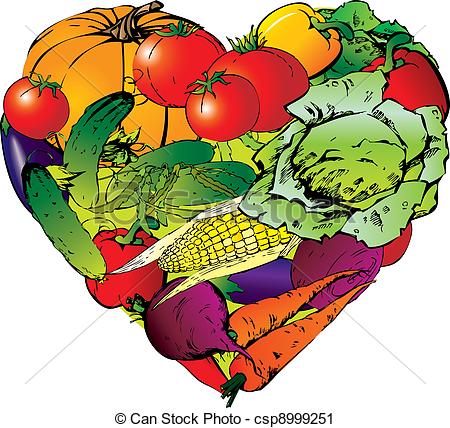 الخضروات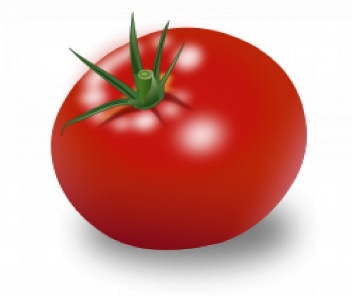 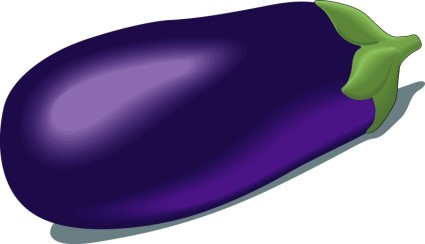 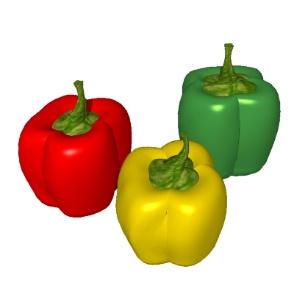 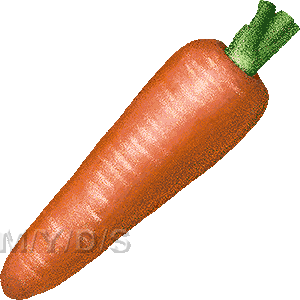 ...........................................................................................................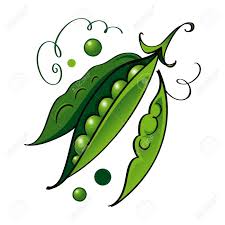 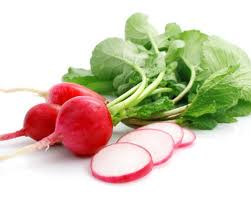 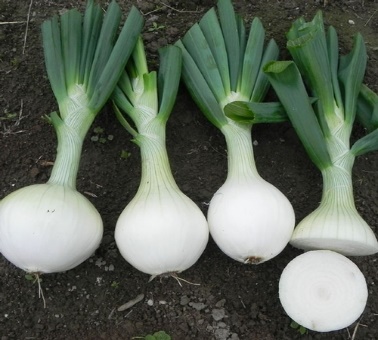 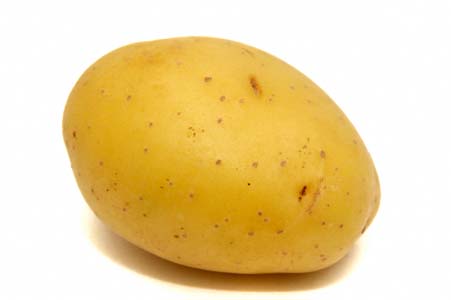 ............................................................................................................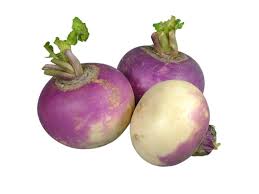 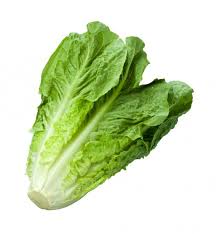 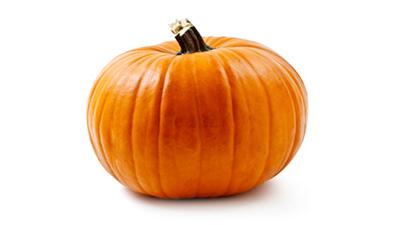 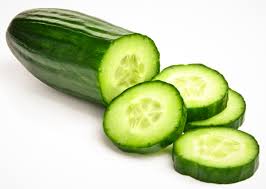 .........................................................................................................